Les différents types d’arbres et leurs fruitsLes différents types d’arbres et leurs fruitsLes différents types d’arbres et leurs fruitsLe charme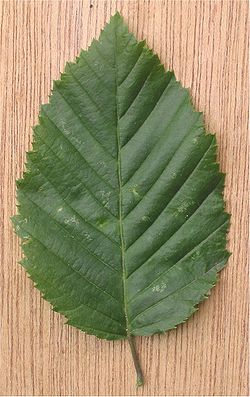 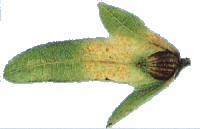 Le frêne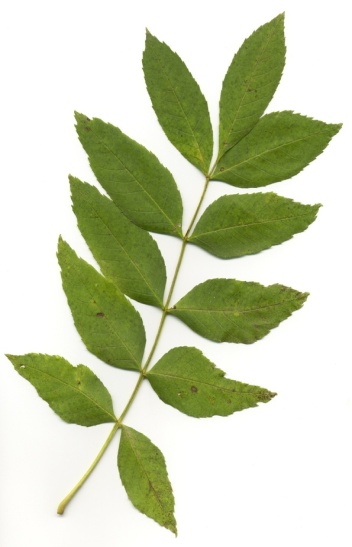 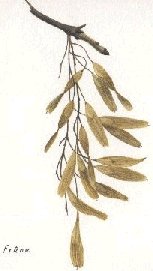 Le hêtre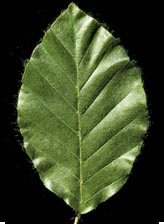 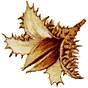 Le chêne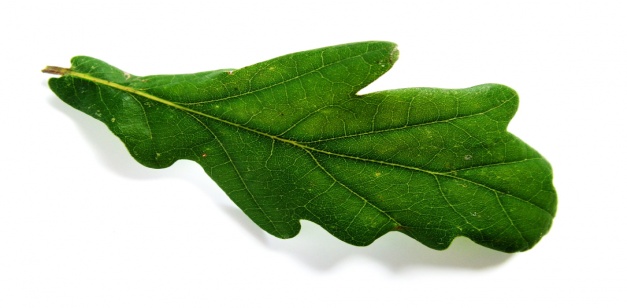 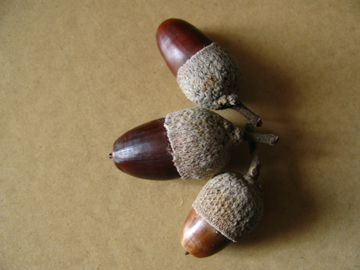 L’érable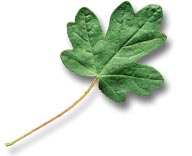 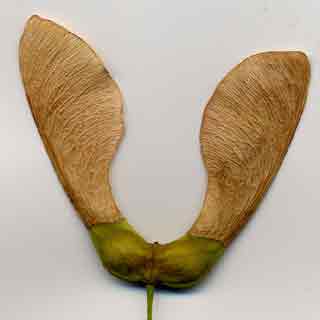 Le tilleul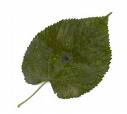 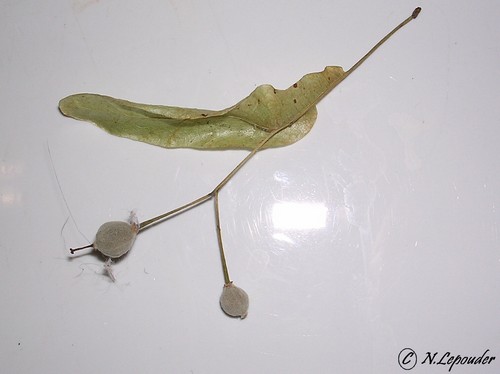 